Trening Zastępowania Agresji – Ćwiczenie umiejętności społecznejObrona swoich praw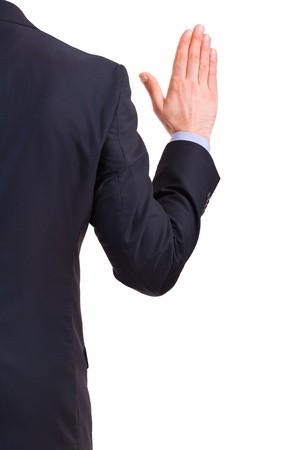 Obrona swoich praw to ważna umiejętność pozwalająca na utrzymywanie dobrych kontaktów                                 z innymi. Ten kto potrafi bronić swoich praw w sposób odważny, nie pozwoli by inni go obrażali, atakowali, niszczyli lub zabierali bez pytania jego rzeczy. PrzykładBrat Marysi pod jej nieobecność używał bez pytania jej komputera. Gdy szukał czegoś                     w Internecie, ściągnął przez przypadek na komputer wirusa. Marysia nie może teraz używać swojego komputera.Rozwiązując ten problem korzystamy z kroków umiejętności społecznej- Obrona swoich praw1. Zwracam uwagę na to, co dzieje się w moim ciele i co pomoże i uświadomić, że jestem niezadowolony.Marysia z pewnością jest zła, czuje w sobie napięcie związane z całą sytuacją2. Zastanawiam się, co wywołało moje niezadowolenieMarysi niezadowolenie wywołało zachowanie brata, który nie dość że wziął komputer bez pytania to jeszcze go popsuł.3. Myślę o sposobach których mogę użyć w obronie swoich praw i wybieram odważny.Marysia może zachować się na cztery sposobyAgresywny- nakrzyczeń na brata. Prawdopodobnie brat też będzie wtedy krzyczał na nią i nie pomoże jej naprawić komputera. Do całej sytuacji mogą wtrącić się rodzice, widząc krzyczącą Marysie różnie mogą zareagowaćUlegle- powiedzieć bratu, że nic się nie stało. W Marysie będzie gotowała się złość, w przyszłości brat będzie brał jej rzeczy bez pytania co spowoduje kolejne problemy. Brat może też nie szanować jej rzeczy.Manipulacyjnie- powiedzieć bratu, że jako wspaniały informatyk i dobry brat z pewnością naprawi jej komputer. Wtedy brat może zignorować jej prośbę lub zbytnio uwierzyć w swe umiejętności informatyczne i jeszcze bardziej zepsuć komputer. Odważnie- korzystając z komunikatu odważnegoFaktyUczucia Konsekwencje Oczekiwania ZapleczeSłuchaj gdy mnie nie było wziąłeś bez pytania mój komputer i ściągnąłeś na niego wirusa. Oczekuje, że naprawisz go sam lub z czyjąś pomocą  i w przyszłości zapytasz się jak będziesz chciał wziąć coś co do mnie należy, bo zależy mi na dobrym dogadywaniu się.W takim przypadku brat dowie się, że źle zrobił i jeżeli zależy mu na dobrych relacjach z siostrą spełni jej prośby. Marysia będzie przez to spokojniejsza i prawdopodobnie odzyska sprawny komputer. 4. Bronię swoich praw w sposób bezpośredni i odważny. Marysia zachowuje się w sposób odważnyKorzystając z podanego przykładu napiszcie komunikaty odważne do następujących sytuacji- Brat lub siostra zbił twój ulubiony kubek…………………………………………………………………………………………………………………………………………………………………………………………………….- koleżanka nazwała cię idiotką przy całej klasie…………………………………………………………………………………………………………………………………………………………………………………………………….- kolega śmiał się z wykonanej przez ciebie pracy plastycznej …………………………………………………………………………………………………………………………………………………………………………………………………….Pamiętaj o krokach komunikatu odważnego (FUKOZ)